TERENSKA NASTAVA PADOVA, FIRENZA I PISA – SVEUČILIŠTE U ZADRU                                               24.04.-02.05.2022.Poštovani kolege i studenti,Polazak autobusa je 24.04. u 22:00 sat, Autobusni kolodvor Zadar. Molimo Vas da polasku budete 15 minuta ranije. Rezervacija smještaja izvršena je u hotelima kako slijedi:FirenzaHotel Donatello 3* - https://www.hoteldonatellofirenze.com/25.04.-30.04.5 noćenja s doručkomAdresa: Piazza della Indipendenza, 23, 50129 Firenze FI, ItalijaTelefon: +39 055 462 7472Na licu mjesta se plaća boravišna pristojba 4,50 eura po osobi i danu.PisaTerminus & Plaza Hotel 3* - https://www.terminusplaza.it/30.04.-01.05.1 noćenje s doručkomAdresa: Via Cristoforo Colombo, 45, 56125 Pisa PI, ItalijaTelefon: +39 050 500303Na licu mjesta se plaća boravišna pristojba 1,50 eura po osobi i danu.Svi putnici koji putuju u Italiju na bilo koji period, bilo kojim prijevoznim sredstvom, prije nego što uđu na teritorij Republike Italije, dužni su ispuniti Digitalni obrazac za lociranje putnika. Upute za ispunjavanje se nalaze na dnu ovog završnog pisma. Bez QR koda koji dobijete kad ispunite ovaj obrazac NEĆETE MOĆI PREKO GRANICE I AGENCIJA NIJE ODGOVORNA NITI MOŽE ŠTO UČINITI. Nekih 72 sata ranije molimo da ispunite obrazac.COVID UVJETI ZA ITALIJU:Za ulazak u Italiju potrebna je Digitalna EU Covid potvrda kojom se zadovoljava jedan od sljedećih uvjeta:
- Završen ciklus cijepljenja protiv Covida-19 (2 ili 3 doze) ili
- Oporavak od bolesti uzrokovanom virusom Covid-19 ili
- Negativan nalaz molekularnog ili antigenskog testa provedenog putem brisa (molekularni test ne smije biti stariji od 72 sata a antigenski ne smije biti stariji od 48 sati prije ulaska u Italiju).
Sukladno relevantnim propisima EU i isključivo u svrhu ulaska u Italiju, digitalna EU Covid potvrda dobivena nakon cijepljenja vrijedi 9 mjeseci.Postepeno ukidanje covid potvrda od 1. travnja 2022.
Od 1. travnja 2022. godine kovid potvrde se postepeno ukidaju; od navedenog se dana  bez kovid potvrde ulazi u dućane, javne urede, poštu, banke, kafiće i restorane na otvorenom. Obavezna je i dalje na navedenim mjestima kirurška maska te su zabranjena grupiranja.
Daljnji hodogram ukidanja covid potvrda u Italiji je sljedeći:
Od 1. do 30. travnja 2022. tzv. „pojačana“ kovid potvrda ishođenja temeljem dvije doze cijepljenja odnosno ozdravljenja potrebna je uglavnom za događanja na zatvorenom: bazene na zatvorenom, wellness centre, kongrese i konferencije na zatvorenom, kulturne centre i one sportske na zatvorenom, dvorane za zabavu, kina, kazališta, zdravstvene ustanove.
Od 1. do 30. travnja tzv. osnovna covid potvrda (cijepljenje/preboljenje ili test obavljen u ljekarni) bit će potreban za kafiće i restorane na zatvorenom, zabave na otvorenom, stadione, zrakoplove, vlakove, brodove i trajekte i autobuse.
Od 1. svibnja 2022. godine covid potvrde se ukidaju i neće više biti potrebne za niti jednu od pobrojanih društvenih aktivnosti.Studenti koji nemaju covid potvrdu (cjepljene/preboljenje) dužni su obaviti testiranja, a sve račune trebaju sačuvati, kako bi se nakon terenske nastave troškovi testiranja mogli refundirati.Obveza zaštitnih maski
Od 1. do 30. travnja 2022. kirurška maska je obavezna na svim mjestima na zatvorenom, dok je u istom razdoblju maska vrste Ffp2 obavezna u zrakoplovima, brodovima i trajektima, vlakovima, turističkim autobusima, kinima i kazalištima, koncertnim dvoranama.
Turisti smješteni u hotelima i drugim smještajnim strukturama
U svim smještajnim strukturama u Italiji od 1. travnja 2022. bit će moguće boraviti bez covid potvrde (hoteli, moteli, Bed & Breakfast i sl.). Također, ukoliko je putnik turist ujedno i  klijent hotela/motela ili bilo koje smještajne strukture, slobodan je ući u restoran i bazen, teretanu i kafić unutar smještajne strukture bez covid potvrde. Oni koji nisu gosti hotela za ulazak u hotelske /smještajne popratne sadržaje moraju imati osnovnu covid potvrdu.
Od gore pobrojanih obaveza izuzeta su djeca mlađa od 12 godina.O aktualnim preporukama za putovanja i upozorenjima za Italiju informirajte se putem službenih stranica MVEP-a (Ministarstva vanjskih i europskih poslova RH).UPUTSTVA ZA ISPUNJAVANJE DIGITALNOG OBRASCA: https://app.euplf.eu/1.        Pritisnite tipku START HERE.2.        Odaberite destinaciju (DESTINATION) u padajućem izborniku – ITALYPritisnite tipku CONTINUE i odlazite na sljedeće.3.        Odaberite način putovanja (TRANSPORTATION TYPE) – GROUND (Bus/Train/Car/ Other Vehicle).Pritisnite tipku CONTINUE i odlazite na sljedeće.4.        Označite obje kućice s križićem (izjava da je unos podataka točan I da se slažete s uvjetima).Pritisnite tipku CONTINUE TO LOGIN i odlazite na sljedeće.5.        Sada se otvorila stranica za LOGIN. Ukoliko niste već putovali i nemate otvoren profil, morate se registrirati. Ako ste već radili dPLF pritisnete LOGIN, ako ste prvi put na stranici pritisnite crvenu tipku REGISTER.6.        AKO ste stisnuli REGISTER.Upišite svoju elektronsku adresu (EMAIL), lozinku od minimalno 6 slova (PASSWORD), te ponovite istu lozinku (CONFIRM PASSWORD).7.        Odlazite u pretinac dolazne pošte (INBOX) Vašeg e-mail-a, otvorite e-mail naziva: Verify your account to euplf.eu   i  kliknite na link (plavo).8.        Sada ste se registrirali, ponovno ste na stranici za LOGIN, ponovno upišite svoju adresu EMAIL i lozinku (PASSWORD).Ovaj put pritisnite plavu tipku LOGIN.9.        Ponavite točku 4. ovih uputa, pritisnite CONTINUE10.     Otvara se stranica GROUND TRANSPORTATION TYPE.Kliknite na BUS.Upisujete slijedeće:Bus Company -- LimeksBoarding Country/Place: Croatia/HRStation of boarding / City: ZAGREBDate/time of Departure: 24.04. u 21:00Point of Entry (PoE) of destination country: Fernetti (TS) Date/Time of Arrival: 25.05. oko 03:00Pritisnite tipku CONTINUE11.    Otvara se stranica PERSONAL INFORMATION, gdje upisujete svoje osobne podatkeLast (family) name: PREZIMEFirst (given) name: IMESex: male (MUŠKARAC), female (ŽENA), other (OSTALO) – označite Vaš spolDate of birth: DATUM ROĐENJAType pf ID Document used for travel: --- NE UPISUJETE NIŠTAID Card Number: --- NE UPISUJETE NIŠTAPrimary Telephone Number: BROJ TELEFONA, +385 pa Vaš brojOther Telephone Number: --- NE UPISUJETE NIŠTAEmail Address: EMAIL adresa je već upisanaPritisnite tipku CONTINUE12.    Otvara se stranica PERMANENT ADDRESS, upisujete svoje mjesto prebivališta.Country: Croatia/HRState/Province: --- NE UPISUJETE NIŠTACity: GRADZip/Postal code: POŠTANSKI BROJStreet: ULICAStreet number: KUĆNI BROJApartment Number: --- NE UPISUJETE NIŠTAKliknite na kućicu i označite je kvačicomAKO ste u posljednjih 14 dana putovali izvan Hrvatske kliknite ADD PREVIOUSLY VISITED COUNTRY, te dodajte zemlje u kojima ste boravili – samo ime države odaberete pod COUNTRYPritisnite tipku CONTINUE13.    Otvara se stranica TEMPORARY ADDRESS IN VISITING COUNTRYAddress Type: HotelCountry: ITALYState/Province: --- ToscanaCity: --- NE UPISUJETE NIŠTAHotel name: Hotel DonatteloStreet: Piazza indipendenzaStreet number: 23Apartment Number: --- NE UPISUJETE NIŠTAZip/Postal code: --- NE UPISUJETE NIŠTA14.    Otvara se stranica EMERGENCY CONTACT INFORMATION gdje se upisuju kontakti u hitnim slučajevima. --- NE UPISUJETE NIŠTA samo idete do dna stranice i pritisnete tipku CONTINUE.15.    Otvara se stranica DECLARATION, te ovdje upisujete mjesto i datum rođenja.Date of Birth: DATUM ROĐENJA -- UPISANOPlace of Birth: MJESTO ROĐENJACountry of birth: ZEMLJA ROĐENJAProvince: ŽUPANIJACitizenship: DRŽAVLJANSTVOOznačite kućicu kvačicom ako putujete s maloljetnikom, te dodajte dijete/djecu pritiskom na ADD.Last (family) name: PREZIMEFirst (given) name: IMEDate of birth: DATUM ROĐENJAPlace of Birth: MJESTO ROĐENJARelationship: VEZA S DJETETOM (sin, kćer, unuk, nećak itd)Pritisnite tipku ADDAKO ne putujete s maloljetnicima, nastavite popunjavati sljedeće.I will therefore comply with the following provisions – odaberite prvi kružićPritisnite tipku SUBMIT16.    Vaš dokument je uspješno izrađen i poslan na vašu e-mail adresu. Molim Vas da sačuvate taj e-mail te si isprintate da imate i u papirnatom obliku.17.    Sretan put! 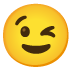 